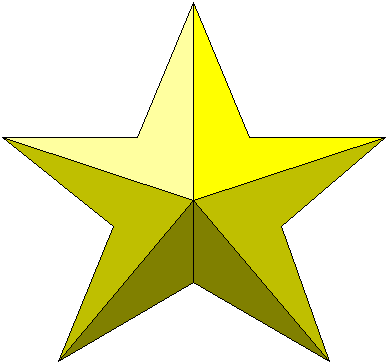 The spoken word, after all, are why we are here and the performer wins us over with the power of words that sparkle, that amuse, that move and that inspire. Broadway BabyIf you’re not a poetry fan then Loud Poets have the ability to convert the biggest cynics and if you do like poetry then prepare to be introduced to the most talented and engaging poetry collective to grace the Fringe in a long time. TV BombEvery poet has his or her own story and style. Fast, frenetic and upbeat, it is easy to be swept up in the excitement that the changing pace maintains. [...] Witty, amusing and very often touching, a night out with the Loud Poets is highly recommended. Edinburgh SpotlightFor fans of spoken word poetry ‘Loud Poets’ is a real gem.  […] If you have been asking yourself where the angry voice of youth has gone, those who talk about the problems of today, then you might consider going to see this show. Three weeks. 